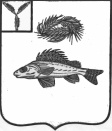 СОВЕТМУНИЦИПАЛЬНОГО ОБРАЗОВАНИЯ  ГОРОД ЕРШОВ
ЕРШОВСКОГО МУНИЦИПАЛЬНОГО РАЙОНАСАРАТОВСКОЙ ОБЛАСТИ(четвертого созыва)РЕШЕНИЕот  21 октября 2021 года  № 45-267О     согласовании     создания    муниципальногоказенного        учреждения        «Благоустройствомуниципального     образования     город    ЕршовЕршоского муниципального района  Саратовской области»      	Руководствуясь Уставом муниципального образования город Ершов Ершовского муниципального района Саратовской области, пунктом 1 статьи 15 Положения о порядке создания, реорганизации и ликвидации муниципальных унитарных предприятий и муниципальных учреждений  муниципального образования  город Ершов, утвержденное решением Совета от 22 декабря 2008 года № 6-30, Совет муниципального образования город Ершов РЕШИЛ:    	  1. Согласовать создание муниципального казенного учреждения «Благоустройство муниципального образования город Ершов Ершовского муниципального района Саратовской области».    	  2. Контроль за исполнением настоящего решения возложить на     постоянную комиссию по бюджетно-финансовым вопросам, экономике, использованию муниципальной собственности, местным налогам  и сборам, промышленности, транспорту и связи, благоустройства поселения. Глава муниципального образования                                                   А.А. Тихов